Mata Kuliah yang dibina :BolabasketBelajar MotorikRekreasiOlahraga AdaptifPadang, 31 Maret 2015Yang MembuatDrs. Rasyidin Kam19511214 198103 1002CURRICULUM VITAE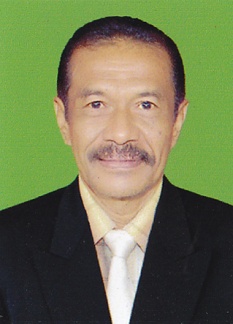 CURRICULUM VITAECURRICULUM VITAECURRICULUM VITAECURRICULUM VITAEA. Identitas DiriA. Identitas DiriA. Identitas Diri1NamaNamaDrs. Rasyidin KamDrs. Rasyidin Kam2Jenis KelaminJenis KelaminLaki-lakiLaki-laki3Gol/Pangkat/Jabatan/FungsionalGol/Pangkat/Jabatan/FungsionalIIIC/Penata/LektorIIIC/Penata/Lektor4NIPNIP19511214 198103 100219511214 198103 10025NIDNNIDN 0014125103 00141251036Tempat dan Tanggal LahirTempat dan Tanggal LahirPadang, 14 Desember 1951Padang, 14 Desember 19517E-mailE-mail8Nomor Telefon/HPNomor Telefon/HP0813 6321 89510813 6321 89519Alamat KantorAlamat KantorJln. Hamka Air Tawar PadangJln. Hamka Air Tawar Padang10Nomor Telefon/FaksNomor Telefon/Faks(0751) 7059901(0751) 705990111Mata Kuliah yang diampuMata Kuliah yang diampu1. Belajar Motorik 1. Belajar Motorik 11Mata Kuliah yang diampuMata Kuliah yang diampu2. Ilmu Melatih 2. Ilmu Melatih 11Mata Kuliah yang diampuMata Kuliah yang diampu3. Permainan Bola Basket3. Permainan Bola Basket11Mata Kuliah yang diampuMata Kuliah yang diampu4. Olahraga Adaptif4. Olahraga Adaptif11Mata Kuliah yang diampuMata Kuliah yang diampu5. Olahraga Rekreasi5. Olahraga RekreasiB. Riwayat PendidikanB. Riwayat PendidikanB. Riwayat PendidikanS1S1Nama Perguruan TinggiNama Perguruan TinggiIKIP PADANGIKIP PADANGBidang IlmuBidang IlmuOlahraga KesehatanOlahraga KesehatanTahun Masuk – LulusTahun Masuk – Lulus1979-19831979-1983Judul Skripsi/Tesis/DisertasiJudul Skripsi/Tesis/DisertasiC. Pelatihan/Penataran/Workshop dalam dan Luar negeri 5 tahun terakhirC. Pelatihan/Penataran/Workshop dalam dan Luar negeri 5 tahun terakhirC. Pelatihan/Penataran/Workshop dalam dan Luar negeri 5 tahun terakhirC. Pelatihan/Penataran/Workshop dalam dan Luar negeri 5 tahun terakhirC. Pelatihan/Penataran/Workshop dalam dan Luar negeri 5 tahun terakhirC. Pelatihan/Penataran/Workshop dalam dan Luar negeri 5 tahun terakhirNoNama Pertemuan Ilmiah/SeminarJudul Artikel IlmiahJudul Artikel IlmiahWaktu dan TempatWaktu dan Tempat1International Seminar " The Development of Sport Sciences in Effort to Improve Sport Achievement" PesertaPesertaPadang, 15-16 Maret 2011Padang, 15-16 Maret 20112Seminar dan Workshop NasionalPesertaPesertaPadang, 10-11 November 2012Padang, 10-11 November 20123Konvensi Nasional Pendidikan Indonesia ke-7 tahun 2012PesertaPesertaYogyakarta, 31 Oktober - 3 November 2013Yogyakarta, 31 Oktober - 3 November 20134Seminar antar Bangsa Pendidikan Serumpun ke-6 PesertaPesertaKualalumpur 22-23 Mei 2013 Kualalumpur 22-23 Mei 2013 5International Seminar "  Sport SciencesPesertaPesertaKualalumpur, 12-13 September  2013Kualalumpur, 12-13 September  20136Seminar International " Peningkatan Karakter Bangsa Melalui Implementasi Kurikulum 2013"PesertaPesertaBatam, 16 Februari 2014Batam, 16 Februari 2014